Siófok Város Polgármestere          8600 SIÓFOK, FŐ TÉR 1. TELEFON +36 84 504100 FAX: +36 84 504103E-MAIL: igazgatas@SIOFOK.HU, WEBCÍM: WWW.SIOFOK.HU		Levelezési cím: 8601 SIÓFOK Pf.: 26.	Éjszakai nyitvatartási engedély iránti kérelem(Benyújtandó: a Siófoki Közös Önkormányzati Hivatal Hatósági Osztályhoz)Üzemeltető neve:____________________________________________________________________Székhelyének címe / Lakcíme:___________________________________________________________________________________Levelezési címe: ____________________________________________________________________________________Telefonszáma: _________________________E-mail:________________________________________Cégjegyzékszáma / Vállalkozói nyilvántartási száma / Kistermelő regisztrációs száma: _____________________________________________________________________________________Statisztikai számjele: ___________________________________________________________________Gazdasági társaság üzemeltető esetén tagok neve és címe:__________________________________________________________________________________________________________________________________________________________________________________________________________________________________________________________________Vezető tisztségviselő neve és címe:______________________________________________________________________________________Képviselő(k) neve:______________________________________________________________________Az üzlet adataiCíme: _______________________________________________________________________________________Helyrajzi száma (Kötelező eleme a bejelentésnek!):____________________________________________Az üzlet elnevezése: ______________________________________________________________________Kereskedelmi hatóság által vezetett, a kereskedelmi tevékenységet végzők nyilvántartásába vételről szóló igazolás száma:_____________________________________________________________________Az üzlet alapterülete: ___________________m² Terasz alapterülete: ____________________m² Környezetvédelmi hatóság zajkibocsátási határérték megállapító határozat száma: ______________________________________________________________________________________Vendéglátó üzlet eseténAz üzlet befogadóképessége: ____________(fő) Terasz befogadóképessége: ____________(fő)A helyiség/ingatlan tulajdonosa, illetve társtulajdonosai, haszonélvezője neve, címe:__________________________________________________________________________________________________________________________________________________________________________________________________________________________________________________________________A használat jogcíme: Tulajdonos     Társtulajdonos       Bérlő      Haszonélvező      EgyébBérleti szerződés eseténLejárat időpontja:____________________ vagy        Határozatlan idejűÜzlet bejelentett nyitvatartási ideje: éves üzemelésű			 szezonjellegű (____________-tól _____________-ig)A kérelmezett nyitvatartási idő megjelölése:Hétfő:……………………………….. Péntek:………………………………..Kedd: ...…………………………….. Szombat: ………….……….…………Szerda: …………………….………. Vasárnap: ……………..…….……….Csütörtök: ………….……….………Az éjszakai nyitvatartási engedély kiadását_____________________________terjedő időtartamra kérem.(Az éjszakai nyitvatartási engedély érvényességi ideje a kérelemben meghatározott időpontig, de legfeljebb egy év időtartamra adható.)Amennyiben az éjszakai nyitvatartási engedély alapján módosul a kereskedelmi tevékenységek végzésének feltételeiről szóló 210/2009. (IX. 29.) Korm. rendelet szerinti nyilvántartásba bejelentett nyitvatartási idő, úgy kérem a jelen kérelem alapján a 6.§ (5) és (6) bekezdés szerint szükséges alapján adatváltozást nyilvántartásba venni. A jelen kérelem beterjesztését megelőző két éven belül az üzemeltető által beterjesztett éjszakai nyitvatartási engedély adatai:(Azokat az engedélyekkel kapcsolatos adatokat is meg kell adni, amely esetekben olyan gazdasági társaság tagja volt, amely gazdasági társaság az éjszakai nyitvatartási engedélyt megkapta.)a) Üzlet neve és címe:_______________________Üzemeltető neve:__________________________Engedély érvényességének időtartama:_________Visszavonó határozat száma:_________________b) Üzlet neve és címe:_______________________Üzemeltető neve:__________________________Engedély érvényességének időtartama:_________Visszavonó határozat száma:_____________________________, 202_______________                                  ________________________________                                                                                                       igénylő (cégszerű) aláírása N Y I L A T K O Z A TAlulírott,__________________________________mint a(z)  ________________________ üzlet (címe:____________________________________________________) üzemeltetője, anyagi és büntetőjogi felelősségem tudatában az alábbi nyilatkozatot teszem:1. Kijelentem, hogy Siófok Város Önkormányzatával (a továbbiakban: Önkormányzat) vagy Siófok Város Közös Önkormányzati Hivatallal (a továbbiakban: Hivatal) szemben nem áll fenn bírság-, díj-, adó vagy bármilyen egyéb jogcímen tartozásom.2. Vállalom, hogy a környezeti zaj, illetve rezgés elleni védelemre jogosító szakértői engedéllyel rendelkező szakértő által kiadott véleménnyel igazolt zeneszolgáltatást nyújtó hangrendszer működésének ellenőrzéséről, a beállítás szükség szerinti módosításáról a szakvéleménynek megfelelően és a környezetvédelmi hatóság zajkibocsátási határérték megállapító határozatában foglaltak szerint gondoskodom.3. Kijelentem, hogy a kérelemben jelzett és befogadóképességgel rendelkező – ideértve a terasz területét is - vendéglátó üzletben az OTÉK-nak megfelelő számú, de legalább egy illemhely található.4.Kijelentem, hogy – a terasz területét is beszámítva – a _________négyzetméter alapterületű szeszes italt kimérő, árusító vendéglátó üzlet üzemeltetése vonatkozásában kérem az éjszakai nyitvatartási engedélyt, így_______fő biztonsági őr alkalmazását vállalom a jogszabályban meghatározott feladatok ellátására. Tudomásul veszem, hogy amennyiben az engedély érvényességi ideje alatt lefolytatott ellenőrzése során nem tudom bemutatni a biztonsági őr(ök) alkalmazását igazoló dokumentumokat, akkor a Polgármester az engedély visszavonása érdekében megteszi a szükséges intézkedéseket.5. Vállalom és biztosítom, hogy a vendéglátó üzletből a vendégek ne vigyék ki a közterületre a szeszesitalt, és az erre, valamint a közterületen történő szeszesital fogyasztásának tilalmára vonatkozó, és az Önkormányzat által meghatározott, egységes formátumú tájékoztatót a vendéglátó üzlet bejáratánál, a kiszolgáló pultoknál jól látható helyen kihelyezem.6. Vállalom, hogy az üzlet előtt található magán- vagy önkormányzati tulajdonban lévő járdaszakaszt naponta legalább egyszer magasnyomású takarítógéppel letakarítom. Vállalom, hogy az Önkormányzat által ellenőrzéssel megbízott személy felszólítására e tevékenységet haladéktalanul elvégzem. Tudomásul veszem, hogy amennyiben a felszólításnak nem teszek eleget, az Önkormányzat az üzemeltető költségén végezteti el a takarítási tevékenységet, és ezt követően a Polgármester megteszi a szükséges intézkedéseket az engedély visszavonása érdekében.7. Vállalom, hogy az üzletben az italkiszolgálás során nem alkalmazok egyszer használatos poharakat. Vállalom, hogy az italkiszolgálást a vendégek részére az egyszer használatos poharak helyett a többször használatos repoharakkal biztosítom. Tudomásul veszem, hogy amennyiben az engedély érvényessége alatt egyszer használatos poharat használok, a Polgármester megteszi a szükséges intézkedéseket az engedély visszavonása érdekében.____________, 202______________                 ___________________________________                                                                                           igénylő (cégszerű) aláírása8. Vállalom, hogy az üzlet területén – ideértve az üzlethez tartozó terasz területét is - a közterületről látható módon erotikus táncos tevékenység folytatása nem történik. Tudomásul veszem, hogy amennyiben az engedély érvényessége alatt ilyen tevékenység folytatása történik, a Polgármester megteszi a szükséges intézkedéseket az engedély visszavonása érdekében.9. Tudomásul veszem, hogy nem adható éjszakai nyitvatartási engedély annak az üzemeltetőnek, akinek az Önkormányzattal vagy a Hivatallal szemben bármilyen jogcímen tartozása áll fenn.10. Tudomásul veszem, hogy nem adható éjszakai nyitvatartási engedély annak az üzemeltetőnek, akinek a kérelme már két alkalommal elutasításra került, a második elutasításról szóló döntés véglegessé válásától számított hat hónapon belül.11. Tudomásul veszem, hogy nem adható éjszakai nyitvatartási engedély a döntés véglegessé válásától számított egy éven belül annak az üzemeltetőnek, aki által üzemeltetett üzletre vonatkozóan a külön jogszabályban meghatározott veszélyes mértékű zaj megállapítása miatt az illetékes hatóságnál korlátozó döntés születetett, vagy akinek a részére kiadott éjszakai nyitvatartási engedélyét visszavonták.12. Tudomásul veszem, hogy nem adható éjszakai nyitvatartási engedély a tény megállapítását követő két éven belül annak az üzemeltetőnek, aki az üzlet 00:00 és 04:00 óra közötti nyitva tartását nem szüntette be a jogszabályban vagy a határozatban megjelölt időpontban annak ellenére, hogy a kiadott éjszakai nyitvatartási engedély megszűnt, vagy visszavonták.13. Tudomásul veszem, hogy nem adható éjszakai nyitvatartási engedély a tény megállapítását követő két éven belül annak az üzemeltetőnek, aki az üzlet 00:00 és 04:00 óra közötti nyitva tartását nem szüntette be annak ellenére, hogy éjszakai nyitvatartási engedély iránti kérelmet nem terjesztett be, vagy a kérelmet a Polgármester elutasította.14. Tudomásul veszem, hogy az éjszakai nyitvatartási engedély iránti kérelem elbírálása során az üzemeltetőkre vonatkozó előírások vizsgálatánál figyelembe kell venni annak a gazdasági társaságnak a tagjait is, amely által üzemeltetett üzlet éjszakai nyitvatartási engedélyét a Polgármester visszavonta vagy az engedély megszűnt.   15 Tudomásul veszem, hogy az éjszakai nyitvatartási engedély megszűnik a) az engedélyben meghatározott idő elteltével,  b) az üzemeltető írásbeli, az engedély megszüntetésére irányuló nyilatkozatának beérkezése napjával,c) az üzemeltetőnek a kereskedelmi vagy szolgáltatói tevékenység folytatására való jogosultság megszűnésével, vagy d) az üzemeltető jogutód nélküli megszűnésével.16. Vállalom, hogy az üzemeltetőnek a kereskedelmi vagy szolgáltatói tevékenység folytatására való jogosultság megszűnését, vagy jogutód nélküli megszűnését 8 napon belül bejelentem. _______________, 202_________________                     _____________________________   igénylő (cégszerű) aláírása17. Tudomásul veszem, hogy az éjszakai nyitvatartási engedélyt a Polgármester visszavonhatja, amennyiben az engedély hatálya alatt a) az üzletből a vendégek a közterületre a szeszesitalt kiviszik,b) a közterületen történő szeszesital fogyasztásának tilalmára vonatkozó, és az Önkormányzat által meghatározott tájékoztatót a vendéglátó üzlet bejáratánál, a kiszolgáló pultoknál jól látható helyen nem helyezi ki és azt a közterület-felügyelő vagy a Hivatal ügyintézőjének felhívására sem teszik ki,c) legalább kétszer megállapítást nyer, hogy az üzlet előtt található magán- vagy önkormányzati tulajdonban lévő járdaszakaszt magasnyomású takarítógéppel nem takarította le.18. Tudomásul veszem, hogy az éjszakai nyitvatartási engedélyt a Polgármester visszavonja, amennyiben az engedély hatálya alatta) az üzemeltetőnek az Önkormányzattal, vagy a Hivatallal szemben harminc napot meghaladó lejárt tartozása áll fenn,b) megállapítást nyer, hogy az éjszakai nyitvatartási engedély kiadása iránti valamely – jogszabályban meghatározott - feltétel nem valósult meg, illetve azt nem biztosítja az üzemeltető,c) az üzemeltető a jogszabályban előírt bejelentési kötelezettségének nem tett eleget.19. Kötelezettséget vállalok arra, hogy az éjszakai nyitvatartási engedély érvényességi idejének utolsó naptári napján az üzlet 00:00 és 04:00 óra közötti nyitva tartását beszüntetem.  20.  Kötelezettséget vállalok arra, hogy az éjszakai nyitvatartási engedély 18. ponttól eltérő megszűnése esetén (az üzemeltető írásbeli, az engedély megszüntetésére irányuló nyilatkozata, az üzemeltetőnek a kereskedelmi vagy szolgáltatói tevékenység folytatására való jogosultság megszűnése, vagy az üzemeltető jogutód nélküli megszűnése) a nyilvántartásból való törlésről szóló értesítés kézhezvételének napján az üzlet 00:00 és 04:00 óra közötti nyitva tartását beszüntetem.  21. Tudomásul veszem, hogy az éjszakai nyitvatartási engedéllyel rendelkező üzletekről, illetve azokról az üzletekről és kereskedőkről, amelyeknek az engedélyét visszavonták a Polgármester nyilvántartást vezet. A Polgármester által vezetett nyilvántartás nyilvános, az Önkormányzat honlapján elérhető.__________________, 202_______________               __________________________  igénylő (cégszerű) aláírásaCsatolandó mellékletek:aláírási címpéldánynem a kérelmező tulajdonában lévő üzlet esetében az üzlet használatának jogcímére vonatkozó igazoló okirat (a tulajdoni lap kivételével), bérleti szerződésközös tulajdonban álló üzlet esetében, ha nem a tulajdonostársak közössége a kérelmező, a tulajdonostársak hozzájárulását igazoló okirathaszonélvezet esetén a haszonélvező hozzájárulását igazoló okirat (ha nem kérelmező)a környezeti zaj, illetve rezgés elleni védelemre jogosító szakértői engedéllyel rendelkező személy által kiadott szakértői vélemény;amennyiben nem az üzemeltető jár el, közokiratba vagy teljes bizonyító erejű magánokiratba foglalt meghatalmazás;az üzlethelyiség helyszíni rajza, amely tartalmazza a terasz és az üzletben található illemhely helyének feltüntetését is;a Siófoki Közös Önkormányzati Hivatal Adóhivatalának adóigazolásátaz üzletben használt repohárra vonatkozó szerződést.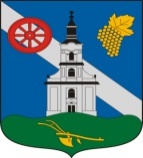 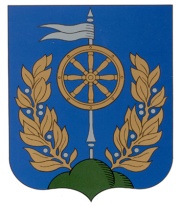 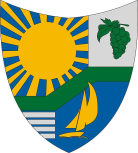 